3 июля в честь Дня Госавтоинспекции для детей ДОЛ «Солнечный берег» сотрудниками ОГИБДД организовано мероприятие по безопасности дорожного движения!	3 июля отмечается 81-я годовщина  образования  службы Госавтоинспекции МВД России. В связи с этим, и.о. начальника ОГИБДД              О МВД России по Безенчукскому району  старший лейтенант полиции Андрей Анненков посетил детский оздоровительный лагерь «Солнечный берег». Ребятам было рассказано об истории образования службы ГИБДД, проведена  викторина на знание  Правил дорожного движения. Воспитанники лагеря  активно участвовали в проведении мероприятия, отвечали на вопросы, касающиеся соблюдения ПДД при пересечении проезжей части по пешеходному переходу, при вождении велосипеда, мотоцикла.  	Дети в свою очередь подготовили  для сотрудников ГИБДД  праздничную программу:  была поставлена сценка «Не играй на проезжей части», «Авария»,  исполнен танец «Светофор», а также прозвучали частушки. 	В мероприятии приняли участие 130  человек. По результатам викторины детям были вручены призы- светоотражающие элементы и сладкие подарки.  В своем обращении к ребятам, и.о. начальника ОГИБДД  Андрей Анненков пояснял, что нужно быть внимательными при пересечении проезжей части и управлении транспортными средствами, а также не допускать  нарушения Правил дорожного движения.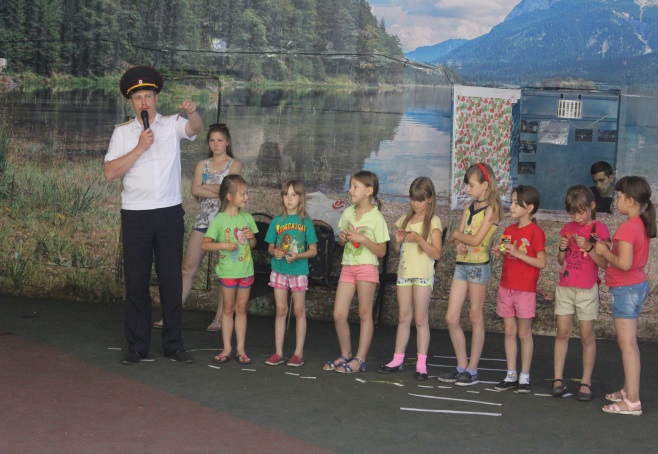 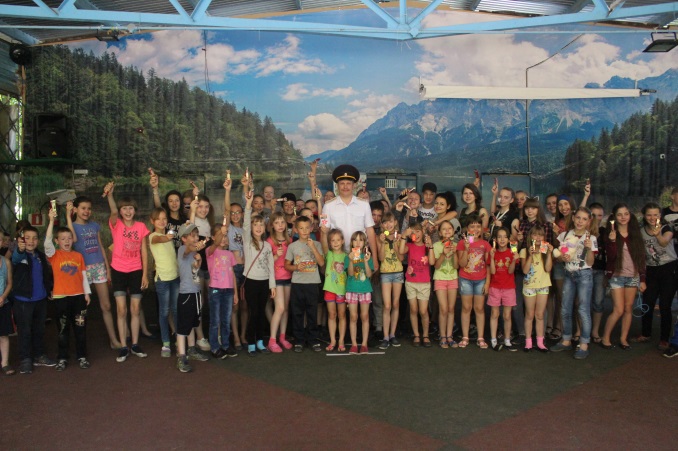 